Myfyrdodau Suliau yr Adfent 2021Un gannwyll yn ugeiniau – ugeiniau’n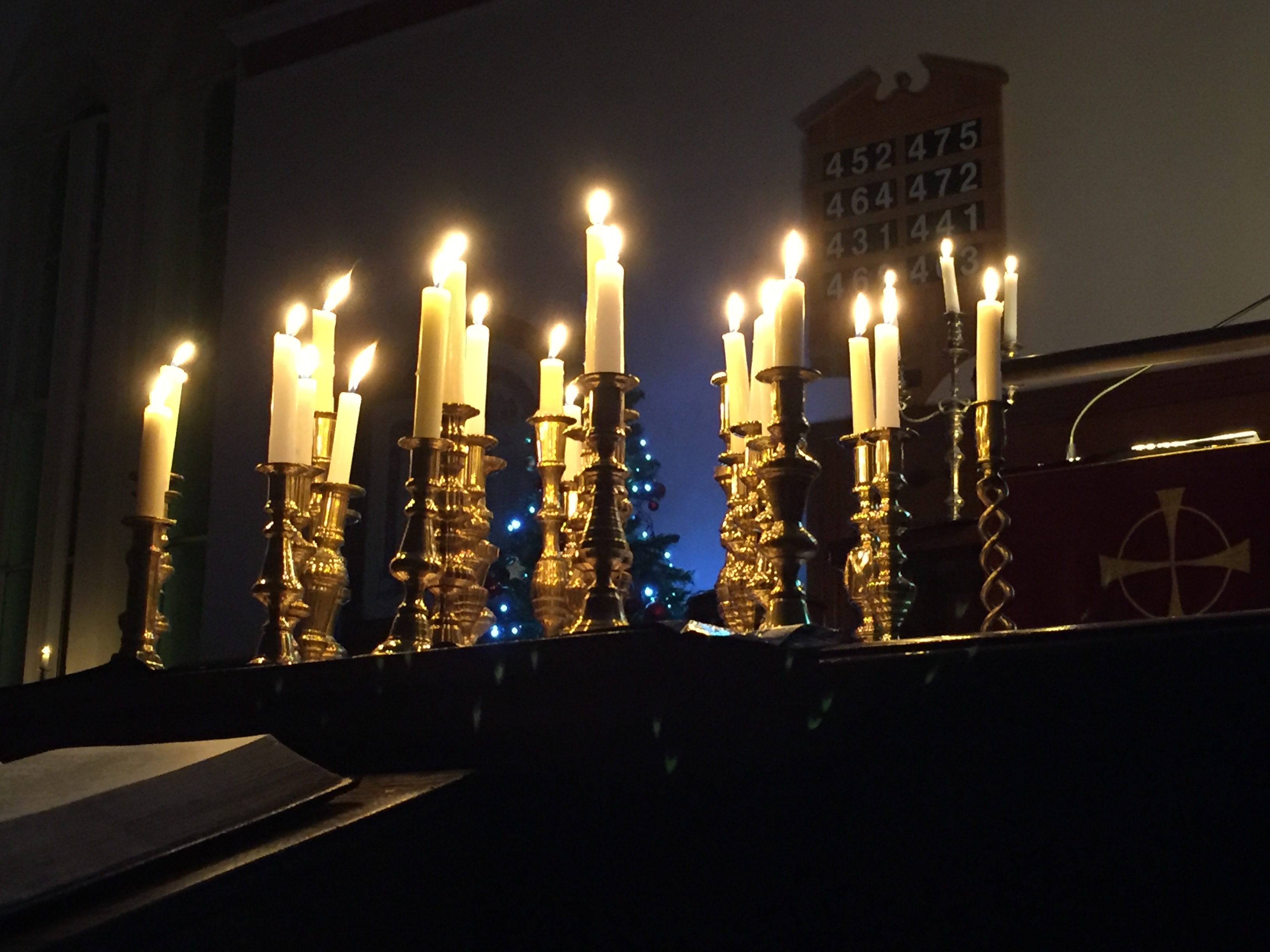 Gannoedd a’u pabwyrau’nFiloedd o gannoedd, yn gwau                                                                I’w gilydd yn un golau.                                                    Dic JonesMyfyrdodau Suliau yr Adfent 2021Adfent 1: Y Seren a‘r Deyrnwialen – Tachwedd 28ainY seren a fu’n gennad – iddo Ef,Rho Dduw,  ail ennyniad, A dyged hon, dirion Dad,Y cedyrn at y Ceidwad.                                       Dewi EmrysDarlleniadau: Numeri 24: 12-17; Mathew 2:1-12Carol:  O Tyred di Emanwel   - Caneuon Ffydd 432Myfyrdod: Y Seren a‘r DeyrnwialenPa fendithion a ddaeth i ni yn sgil dyfodiad Crist i’n byd? Pa fendithion sydd ganddo ar gyfer ein calonnau heddiw? Wel, dwi am awgrymu fod yr ateb i’w gael yn adnod y testun. o lyfr Numeri:  ‘Daw seren allan o Jacob, a chyfyd teyrnwialen o Israel;’ (Numeri 24:17). Ie – seren a  theyrnwialen, arweiniad a diogelwch, datguddiad a sofraniaeth. Beth mwy sydd ei angen arnom y dyddiau hyn mwy na goleuni yn ein tywyllwch a nerth yn ei gwendid? Pa oleuni all gymharu a gallu Brenin y Brenhinoedd ac Arglwydd yr Arglwyddi? Dewch at y seren yn gyntaf: pelydr o  oleuni oedd y seren – goleuni gobaith. Gwyddom fod Jeremeia wedi llefaru am ‘obaith Israel’; ac fe ategodd yr Apostol Paul yr un peth o’r carchar yn Rhufain pan ddywedodd, ’ Dyna'r rheswm, ynteu, fy mod wedi gofyn am eich gweld a chaelymddiddan â chwi; oherwydd o achos gobaith Israel y mae gennyf y gadwyn hon amdanaf.”(Actau 28:20) A dyma’r seren yn aros uwchben Bethlehem gan gyhoeddi, “Ylwch! Cyflawnwyd gobaith Duw. Ganwyd y Crist! Y mae yma yn eich plith! Gwelwch ei seren!”Roedd y seren yn symbol o ddatguddiad a goleuni. Oni ddywedodd Eseia, ‘2Y bobl oedd ynrhodio mewn tywyllwch a welodd oleuni mawr; y rhai a fu'n byw mewn gwlad o gaddug dudewa gafodd lewyrch golau.’ (9:2) Wedi geni Ioan fedyddiwr, daeth ei dad Sechareias, y gwr hynod hwnnw oedd yn gwbl hyddysg ym mhroffwydoliaethau Meseiannaidd yr Hen Destament, gan gyhoeddi, ‘Hyn yw trugaredd calon ein Duw— fe ddaw â'r wawrddydd oddi uchod i'n plith,i lewyrchu ar y rhai sy'n eistedd yn nhywyllwch cysgod angau, a chyfeirio ein traed i ffordd tangnefedd.” (Luc 1:78-79). Ar gychwyn Efengyl Ioan clywn y geiriau cyfarwydd, ‘Ynddo ef yr oedd bywyd, a'r bywyd, goleuni dynion ydoedd. Y mae'r goleuni yn llewyrchu yn y tywyllwch, ac nid yw'r tywyllwch wedi ei drechu ef.’ (Ioan 1:4-5) Tristwch ein sefyllfa ni heddiw ydyw i’r tywyllwch ddod i deyrnasu gan wneud ei hun yn berffaith gysurus yn ein plith – a doedd mo’i angen yma! Daeth y goleuni. Daeth Crist i’n byd! Llewyrchodd y goleuni!Roedd y seren yn ganolbwynt i bobl  - roedd megis sat nav nefol i arwain pobl Dduw. Cyn bodson am offer, siartiau neu radar, y sêr oedd y cyfeirio taith pob llong! Roeddynt yn llonydd a sefydlog ac yn ddiwyro yn union fel y mae Duw yn ffyddlon, yn driw ac yn drugarog. Ond ai’r seren yw’r unig ffordd y gallwn ganfod angor i’n ffydd?   Rydym yn byw drwy dywyddStormus Covid 19 o hyd a does wybod eto beth fydd canlyniad yr holl beth i eglwysi’rHenaduriaeth neu Cwrdd Chwarter. Mewn sawl man ac aml i addoldy disgynnodd rhyw gefnlen o dywyllwch ac anobaith oherwydd yr amgylchiadau a’r gofynion newydd. Gwyddom fod goleuni Duw yn llewyrchu yn y tywyllwch, ac yn clymu’r byd yn un teulu gyda’i gilydd. Ydy wir, daw’r Nadolig a gobaith, goleuni , arweiniad a ffydd inni!A beth am y deyrnwialen wedyn? Symbol o awdurdod y brenin ydoedd ac yn cynrychioli eiuwdurdod, teyrnasiad, gogoniant  a’i  ffydd.  Dywedir wrthym fod y Nadolig yngyfnod o lawenydd mawr ac eto mae’n gyfnod rhyfedd iawn? Roedd gan Herod ofn i rhywungeisio herio ei frenhiniaeth, a phan fethodd gael ateb digonol galwodd ynghyd yr ysgrifenyddiona’r prif-offeriaid . Y cyfan a allen nhw ei wneud oedd ail adrodd hen hen broffwydoliaeth, ‘2Ondti, fod yn llywodraethwr yn Israel,a'i darddiad yn y gorffennol, mewn dyddiau gynt. Ganed y brenin, do , ac fe gododd teyrnwialen uwchlaw Israel unwaith eto. Cyhoeddwyd fod llwyodraeth newydd wedi ei sefydlu, llywodraeth tragwyddol, heb na dechrau na diwedd iddo.”  (Eseia 9:7)Ac yn olaf, cawn y newyddion fod y Nadolig yn cyhoeddi cyflawniad dyfodiad y deyrnas. Ganed y brenin!  Wel, do wir – ers amser maith cyn hyn! Sefydlwyd ei lywodraeth. Y mae pob awdurdod i lywodraethu eisoes ganddo, hyd yn oed yn ein dyddiau ni. Ond y mae llawer eto sydd yn ymwrthod a’i deyrnasiad, ac y mae’n rhaid inni gredu, gweddio a gweithio i sicrhau y gwelir dydd yn dod pryd y bydd pob glin yn plygu iddo a phob tafod yn cyffesu Crist yn Dywysog Tangnefedd, yn Frenin y Brenhinoedd ac yn Fab Duw! Tydyn ni ddim yno eto – ond fe ddaw y dydd.Bu’n flwyddyn a hanner heriol a thywyll i lawer wrth inni gerdded drwy’r pandemig, gyda llawer o bobl yn ansicr iawn at bwy i droi. Ond y mae Duw yn oll yn oll, yn holl bresennol yn ein hamgylchiadau. Ym merw’r cyfan, a’n methiant rhywsut i gwmpasu’r oll sydd wedi digwydd daw’r Nadolig eleni  eto i’n hatgoffa mai Duw sy’n ben, yn sofran ac yn fugail ar ei deyrnas a’i bobl.   O na fyddai gennym y llygaid i weld hynny a’r clustiau i glywed ei neges, a’r galon i  dderbyn ei gariad a’i nerth. Gweddi o’r ‘Llyfr Gweddi Cyffredin`  Deffro ein calonnau, erfyniwn arnat, O Arglwydd, i baratoi’r ffordd ar gyfer dyfodiad dy unig-anedig Fab; fel y bo i ni, â’n meddyliau wedi eu puro drwy ras ei ddyfodiad, allu dy wasanaethu’n ffyddlon holl ddyddiau ein bywyd; trwy’r un Iesu Grist ein Harglwydd, sy’n byw ac yn teyrnasu gyda thi a’r Ysbryd Glân , yw awr hon ac yn dragywydd. Amen. Adfent 2:  ‘Ein Brenin a’n Duw’  – Rhagfyr  5edI fyd di-gred, colledig, - i ddüwchY ddaear lygredigY daeth, i  ganol ein dig,A dod yn wynfydedig.                            Geraint  Lloyd OwenCarol:  Ti ydyw Iôr gogoniant – Caneuon Ffydd 418Darlleniadau:  Salm 24;  Efengyl Ioan,  18: 28-38Myfyrdod:  ‘Ein Brenin a’n Duw’Fe gofiwch i’r Iesu gael ei draddodi i ddwylo Peilat gan yr awdudodau Iddewig , a hynny wedi ei gyhuddo o greu terfysg a chreu cynnwrf.  Cyhuddiwyd Iesu o fod yn fygythiad i Gesar Awgwstws,  ac iddo wneud ei hun yn frenin. Ond, ymateb Iesu i hyn oll oedd, ‘“Nid yw fy nheyrnas i o'r byd hwn.’ (Ioan 18:36). Yna pan ofynodd Peilat “Yr wyt ti yn frenin, ynteu?” (37), atebpdd Iesu, “Ti sy'n dweud fy mod yn frenin,” atebodd Iesu. “Er mwyn hyn yr wyf fi wedi cael fy ngeni, ac er mwyn hyn y deuthum i'r byd,’ (37). Felly, Iesu yw ein brenin ysbrydol, Brenin y Brenhinoedd ac Arglwydd yr Argwyddi – yr hwn y bydd pob glin yn plygu ger ei fron , ac y bydd  pob tafod yn cyffesu ei fod  yn Geidwad ac yn Waredwr.  Credaf i’r Iesu gael ei eni i deyrnasu – cafodd ei anfon i’r byd yn frenin I bawb. “Er mwyn hyn y cefais fy ngeni….i dystiolaethu am y gwirionedd.’ Daeth i dystio amdano’i hun, a does neb yn fwyna Ioan yn tanlinellu hyn inni. Dywed ar gychwyn ei Efengyl, “Yn y dechreuad yr oedd y Gair; yr oedd y Gair gyda Duw, a Duw oedd y Gair.” (1:1) Cyfeiria at yr Iesu fel “Brenin yr Iddewon”,  “Mab Dafydd”, “Mab Duw!”Daeth i dystio drwy ei weithredoedd, “Ond y mae gennyf fi dystiolaeth fwy na'r eiddo Ioan, oherwydd y gweithredoedd a roes y Tad i mi i'w cyflawni, yr union weithredoedd yr wyf yn eu gwneud, y rhain sy'n tystiolaethu amdanaf fi mai'r Tad sydd wedi fy anfon.” (Ioan 5:36). Pan gafodd Iesu ei fygwth gyda llabyddiad gan yr Iddewon, gofynnodd, ‘“Yr wyf wedi dangos i chwi lawer o weithredoedd da trwy rym y Tad. O achos p'run ohonynt yr ydych am fy llabyddio?” (Ioan 10:32)Daeth i dystio hefyd drwy ei bregethu a’i addysgu – yr oedd rhywbeth arbennig iawn yn ei arddull o weithio ymysg pobl. Pan ddychwelodd y swyddogion anfonwyd i’w arestio yng Ngwyl y Pebyll yn waglaw, dywedasant wrth ei meistri, “Ni lefarodd neb erioed fel hyn.” (Ioan 7:46). Yna wrth annog y dyrfa yn Synagog Capernaum ar y testun ‘Bara’r Bywyd’, fe ddywedodd, “Y mae'r geiriau yr wyf fi wedi eu llefaru wrthych yn ysbryd ac yn fywyd.”  (Ioan 6:33) Do, cafodd ei eni i deyrnasu a hynny drwy wasanaethu ac nid llywodraethu, drwy achub a chymodi ac nid gorfodi. Pwrpas ei ddyfodiad meddai oedd,  “… i geisio ac i achub y colledig.” (Luc 19:10). A’i fwriad wrth wneud hyn?  - “Yr wyf fi wedi dod er mwyn i ddynion gael bywyd, a'i gael yn ei holl gyflawnder.” (Ioan 10:10)  Ydy, y mae’n frenin o ddewis i lawer, ac y mae’r rhai sydd yn credu ynddo eisoes ym meddiant y Bywyd Tragwyddol.Nawr te – dewch inni gofio hefyd fod Iesu yn teyrnasu heddiw hefyd: cafodd ei eni yn Frenin pan glywodd y byd waedd yr un ifanc yn codi o berfeddion rhyw stabal oer, anghynnes a digroeso ym Methlehem, a phan welodd rhyw fugeiliaid oleuni mawr a chlywed angylion yn canu. Cafodd ei gyhoeddi yn Frenin, pan gyflawnodd proffwydoliaeth Sechareia wrth farchogaeth i mewn i Jerwsalem, i fonllefau’r dyrfa, ““Bendigedig yw'r un sy'n dodyn frenin yn enw'r Arglwydd; yn y nef, tangnefedd, a gogoniant yn y goruchaf.” (Luc 19:38)Cafodd ei goroni yn Frenin pan gododd o’r bedd yn fyw, a phan dreiglwyd y maen gan yr angel er mwyn i’r disgyblion weld lle roedd wedi bod yn gorwedd. Doedd dim posib cadw’r Iesu yn gaeth mewn bedd canys Ef yw Brenin bywyd a marwolaeth, amser a thragwyddoldeb.Teyrnasiad ysbrydol felly yw teyrnasiad Iesu – nid teyrnasiad bydol, tymhorol mohonno. Iesu sydd wrth galon y cyfan.  Ef yw’n Brenin, ef sy’n teyrnasu yn ein calonnau. Dyna addewid gwerth chweil wedi cyfnod digon and yn ein profiad fel pobl Dduw ac eglwys Dduw heddiw. Mae’n anogaeth amserol wedi cyfnod o anobaith arffwysol. Ymhen amser, dyma’r Brenin fydd yn teyrnasu dros bawb a phopeth hyd byth. ““Aeth brenhiniaeth y byd yn eiddo ein Harglwydd ni a'i Grist ef, a bydd yn teyrnasu byth bythoedd.” (Datguddiad 11:15) Dyna gred y salmydd, y proffwyd, yr apostol a’r credadun erioed. Nid oes gobaith arall inni ond yn Iesu Grist. Cyfyngir popeth arall yn y byd o fewn ffiniau cyfyng iawn, ond y mae gan ein ffydd Cristnogol y  gallu i agor drysau a ffenestri tragwyddol newydd yn hanes pawb ohonom.Ffrindia….. “Ti sy'n dweud fy mod yn frenin,” atebodd Iesu. “Er mwyn hyn yr wyf fi wedi cael fy ngeni, ac er mwyn hyn y deuthum i'r byd, i dystiolaethu i'r gwirionedd.” (Ioan 18:37). “Halelwia!  Oherwydd y mae'r Arglwydd ein Duw, yr Hollalluog,   wedi dechrau teyrnasu.Llawenhawn a gorfoleddwn,  a rhown iddo'r gogoniant, (Datguddiad 19:6)Ydyn ni yn gallu credu hyn oherwydd onid dyma’r Crist sydd am gyfarfod gyda ni yr Adfent hwn? Gweddi: gan y Parchg Elfed ap Nefydd RobertsArglwydd, rwyt ti’n Dduw tragwyddol. Diolchwn, ein Tad nefol,am i ti roi i’n bywydau ninnau orwelion tragwyddol. Cod ni uwchlaw ffiniau amsera chyfyngiadau materoli rannu yn dy fywyd anfeidrol, a chyda holl gwmpeini‘r nef sy’ n trigo gyda thiyng ngogoniant dy dyernas nefol,molwn a chlodforwn di, y Duw tragwyddol. Amen  Adfent 3: Nac ofnwch-  Rhagfyr 12fed Ei greu yn ail greu’r ddaear gron, - a’i eniYn ddadeni dynionO’r newydd; ailsaernio’n Holl fyd drwy’r ennyd hon                                                                       Alan Llwyd Carol:  Clywch lu’r nef yn seinio’n un – Caneuon Ffydd 452Darlleniad:  Luc 10:1-10Myfyrdod:  Nac ofnwch! Ystyriwch mewn difrif calon pa mor ryfeddol oedd y cyhoeddiad fod Crist wedi ei eni. Nid Cesar gafodd y neges; na Herod Fawr, na’r Sanhedrin – y bugeiliaid glywodd gynta’!At ddynion syml, di- rodres, garw eu gwedd a chaled eu byw y daeth y llu nefol â’u neges anhygoel.Dyna sefyll ar drothwy hanes go iawn. Byth er hynny y mae pob dogfen a phob dyddiad wedi ei angori wrth dydd geni’r Iesu, Rydych chi un a’i C.C., neu O.C – Cyn Crist neu Ôl Crist……yr hen ymadrodd ‘Anno Domini’ –‘ ym mlwyddyn yr Arglwydd’.  Ond beth ddywedodd yr Angylion wrthym mewn gwirionedd ar y nosowaith rhyfeddol honno? Wel, roedd yna wedd cyffredinol i’r datganiad. “Yna dywedodd yr angel wrthynt, “Peidiwch ag ofni, oherwydd wele, yr wyf yn cyhoeddi i chwi y newydd da am lawenydd mawr a ddaw i'r holl bobl.” (Luc 2:10) Hynny yw, ffydd i bawb o bob oes yw Cristnogaeth. Ganed Iesu yn Waredwr i’r byd. Felly y deallodd Iesu beth oedd ei rôl yn ein plith. Felly y bu i Paul egluro rolo Iesu yn y byd. Ac am hynny yn union y pregethodd y cenhadon cyntaf amdano. Gallwn ddadlau mai apêl cyfyngedig y sydd gan rai o grefyddau mawr y byd led lled y ddaear, ond y mae gan Iesu ddilynwyr ar bob cyfandir. Rydym yn rhan o un teulu mawr – yn deulu Duw drwy’r ddaear faith. Cafodd y cyfan ei wreiddio mewn amser a lle ac ar dyddiad arbennig. Nid myth mohonno na chwedl Iddewig. Fe ddigwyddodd – fe ddaeth y Crist: “ganwyd i chwi heddiw yn nhref Dafydd, Waredwr, yr hwn yw'r Meseia, yr Arglwydd;” (Luc 2:11). Mewn man a lle y ganwyd Iesu – yn ninas Dafydd. “Ganwyd i chwi heddiw……Waredwr!” Dywed Mathew amdano, “a gelwi ef Iesu, am mai ef a wareda ei bobl oddi wrth eu pechodau.” (Mathew 1:21). Daeth Iesu i gyflawni gwaith a gweinidogaeth arbennig – ac roedd  ar rhyw frys rhywsut fel petae’n gwybod na fyddai ganddo fo lawer o amser i gyflawni‘r dasg osodwyd iddo. Ac yna, roedd yna wedd proffwydol i gyhoeddiad yr Angylion: “oherwydd wele, yr wyf yn cyhoeddi i chwi y newydd da am lawenydd mawr a ddaw i'r holl bobl: ganwyd i chwi heddiw yn nhref Dafydd, Waredwr, yr hwn yw'r Meseia, yr Arglwydd;” (Luc 2:10-11)Dyna newyddion da o lawenydd mawr yn wir! Tebyg yw fod pob un o’r bugeiliaid wedi deall y neges yn burion. Ac mae’n anhebyg y byddai unrhyw Iddew uniongred, oedd wedi’i drwytho yn hen hen hanes ei gyndeidiau wedi camddeall arwyddocad y neges ychwaith, “yr hwn yw’r Meseia, yr Arglwydd.” Dyma’r cyhoeddiad llawen fod y Meseia hir ddisgwyliedig, y brenin o linach Dafydd Frenin wedi ei eni o’r diwedd.  Dyma obaith – dyma wireddu adddewid, dyma gyflawni’r broffwydoliaeth o gyfnod Eseia a Micha. Dyna’r union beth oedd wedi  cynnal yr hen genedl yr Iddewon wrth wynebu am saith deg mlynedd o gaethglud cyn cael dychwelyd adre ‘nôl. Dyma’r addewid oedd wedi eu cadw drwy holl gyfnod gormes y Groegiaid. Dynar addewid a’u cadwodd yn nydd Iesu Pan oedd sawdl Rhufain yn gwasgu’n drom arnynt. Cyhoeddodd yr angel i bawb a glywai, “Heddiw yw dydd yr Arglwydd. Crist yr Arglwydd gafodd ei eni.”  Onid oedd y proffwydi wedi gaddo hyn? Onid oedd Duw wedi cadw ei addewid drwy ei broffwydi? Gwyrth yr holl beth i mi yw fod y cyfan yn wedi ei addo i mi fel ag i chithau hefyd. Nid rhywbeth preifat, ecsclwsif mohono. Dewch inni atgoffa’n hunain o’r geiriau cwbl unigryw ac arwyddocaol yma: “Ganwyd i chwi heddiw yn nhref Dafydd, Waredwr, yr hwn yw'r Meseia, yr Arglwydd” neu fel y mae testun Beibl William Morgan yn ei osod: “Canys ganwyd i chwi heddiw Geidwad yn ninas Dafydd, yr hwn yw Crist yr Arglwydd. “Ydych chi’n clywed y neges? Mae’r Angel yn siarad gyda chi! Gweddi:   Croeso a chlod i ti, Iesu, Fab Duw gan  y Parchg Elfed ap Nefydd RobertsCroeso a chlod i ti, Iesu, Fab Duwam i ti ddatguddio i ni gariad y Tad.Croeso a chlod i ti, Iesu, Fab y dyn,am i ti gymryd arnat ein cnawd a’n natur ddynol ni.Croeso a chlod i ti, Iesu, Gynghorwr rhyfeddol,am iti ein harwain o dywyllwch i oleuni.Croeso a chlod i ti, Iesu, Dad tragwyddoldeb,am i ti ein dwyn i mewn i deulu Duw. Croeso a chlod i ti, Iesu, Dywysog Tangnefeddam i ti sefydlu teyrnas tangnefedd yn ein plith.Croeso, clod ac addoliad i ti,Iesu ein Gwaredwr a’n Harglwydd. AmenAdfent 4: Ble mae’r hwn a anwyd? -  Rhagfyr 19eg O! na welem ni olau – ei serenA phrysuro’n camauI Fethlem, i roi’n gemauO’i flaen Ef i’w  lawenhau                                         O. M. LloydCarol:    O deuwch ffyddloniaid– Caneuon Ffydd 463Darlleniad:  Mathew 2:1-12Myfyrdod:  Ble mae o? Does gen i ddim dowt mai hanes y Doethion yw’r darn mwyaf pbologaidd o stori’r Nadolig cyntaf fel y mae wedi ei osod yn Efengyl Mathew. Pwy oedden nhw. O ble oedden nhw wedi darganfod y wybodaeth am eni Meseia hir ddiswgyliedig yr Iddewon? O ble y daethant a sawl un oedd ohonyn nhw go iawn? Pwy a wyr ynte – allwn ni ond dyfalu. Peth pwysicach na hynny i ni fyddai rhoi sylw  i’r cwestiwn a ofynnodd y Doethion neu Brenhinoedd neu’r Seryddwyr wedi iddynt gyrraedd Jerwsalem. “Pa le y mae’r hwn a anwyd yn Frenin yr Iddewon? canys gwelsom ei seren ef yn y dwyrain, a daethom i’w addoli ef.” “Ble mae o!” Dyna chi gwestiwn? Bydd eich ateb yn allweddol i’r ffordd y byddwch yn ymateb i’r byd o’ch cwmpas yn ystod Tymor y Nadolig eleni, oherwydd dyma gwestiwn pob Herod o hyd, pob anghediniwr dibris o’r Ŵyl, a phob un sy’n bychanu’r Crist heddiw.Roedd Herod yn gysact, yn ddyfal, yn drwyadl ei ymdrechion i geisio dod o hyd i’r Iesu. Holodd y doethion yn dwll er mwy ceisio dod o hyd iddo er mwyn ei ladd. Ond doedd Iesu ddim yn fygythiad gwir i Herod er ei fod yn gwerthwynebu popeth yr oedd Herod yn ei gynrychioli ar y pryd.  Lle mae o? Dyna gwestiwn pob Herod gyfoes sydd a’i fryd ar ddarnio popeth sydd yn annwyl yng ngolwg Crist.“Ble mae o?” gwaeddai’r anffyddiwr heddiw. Dyma’r un sy’n bwrw sen ar enedigaeth y Crist ym Methlehem. Mae’n siwr fod y rhain wrth law pan geisiodd y bugeiliaid rannu eu stori. Dyma’r rhai meddai Eseia oedd am ei wrthod a’i wadu (Eseia 53:3). Dyma’r rhai a safodd wrth droed y groes gan wawdio a gofyn, “Os ti yw Mab Duw, disgyn oddi ar y groes. A’r un modd yr archoffeiriaid hefyd, gan watwar, gyda’r ysgrifenyddion a’r henuriaid, a ddywedasant, “Efe a waredodd eraill, ei hunan nis gall efe ei waredu. Os Brenin Israel yw, disgynned yr awron oddi ar y groes, ac ni a gredwn iddo.” (Mathew 27:40-41). Bydd rhai am wawdio o hyd a gofyn inni, “lle mae’r Iesu hwn a aned dwy fil o flynyddoedd yn ôl – lle mae o!? Roedd o fod yn Dywysog Tangnefedd a does dim tangnefedd yn y byd!”“Ble mae o?” – ebe’r sinic, ebe’r sawl sydd am ddathlu Gwyl y Gaeaf yn hytrach na Gwyl y Nadolig. “Ble mae’r Crist yng nghanol y celyn a’r uchelwydd, y goleudau lliwgar ar y goeden, y ffenestri siopa addurniedig, eich Sion Corn – rwy’n gweld y rhain i gyd. Ond, ble mae eich Iesu?”Ai Mab Duw ydio neu ddim? Welai i mohonno fo yn nunlle!“Ble mae o?” ebe’r crediniwr – y sawl sydd am ddod ac addoli a phlygu ger y crud eleni eto.        A dyma ni – fel y Doethion yn chwilio, yn ceisio ac yn cael hyd i’r Iesu gan wneud hynny nes y byddwn wedi’n bodloni. Roedd y Doethion yn meddu ar ysbryd ymchwilgar – roedd rhyw chwilfrydedd yn amlwg yn eu paratoi i deithio i Fethlem. Roedd eu ffydd hwy mor gryf yn y ffaith fod yr Iwesu wedi ei eni nes yr oeddynt yn barod i ddilyn yr unig gliw oedd ganddynt sef sren symudol yn y Dwyrain. Roeddynt yn benderfynol, roeddynt a ffydd fawr yn yr antur o’u blaenau,  a chawsant mo’u siomi ar ganlyniad yr ymdrech fawr. Cawsant eu gwobrwyo’n fwy na’r hyn a ddisgwylid – aethant i’w geisio, a’i gael – syrthiasant i lawr ac addoli’r Iesu, a bu pethau byth yr un fath wedyn.Oedwch wrth y goeden Nadolig a gofynnwch i chi’ch hunan hunain eto y Nadolig hwn am ein Iesu annwyl:  “Ble mae’r Iesu heddiw, a  phwy ydio go iawn i mi?” Gobeithiaf y cewch ei ganfod yn eich calon, a’ch bywyd, yn Waredwr ac yn Geidwad, yn Dywysog ac yn frawd. Dim ond inni geisio Crist gyda’n holl galon, enaid ac ysbryd y byddwn yn siwr o ddod o hyd iddo. Yna cawn ninnau ar noswyl Nadolig  eleni blygu ger ei fron a’i addoli a theimlo’r wefr o’i ganfod yn real ac y fyw yn ein bywyd! Gweddi o’r Llyfr Addoliad Cyffredin Gweddiwn: Paratoa ein calonnau O Dduw, ar gyfer dyfodiad dy Fab Iesu Grist. O gofio angen mawr y byd am Waredwr, dyfnhau ein llawenydd wrth inni ymbaratoi i ddathlu ei enedigaeth mewn symlrwydd ym Methlem. Trwy gywir ffydd ynddo ef fel y Prynwr dwyfol, cryfha ein teyrngarwch a’n gobaith, fel pan ddêl mewn gononiant, y croesawn ef fel ein Harglwydd atgyfodedig, ein Meistr brenhinol a Gwaredwr ein heneidiau. Amen. Adfent 5 :      Myfyrdod Noswyl a Dydd Nadolig 2021Canys ganwyd i chwi heddiw Geidwad yn ninas Dafydd, yr hwn yw Crist yr Arglwydd. (Luc 2:10 BWM)Y Gair yn y gwair yn gorwedd – a DuwWedi dod o’r diwedd,                                                 Yna’r nefol orfoleddA ddaeth gan gyhoeddi hedd.                                    James NicholasDarlleniad: Luc 1:1-20Carolau:  ‘I orwedd mewn preseb’   - Caneuon Ffydd 450                 ‘O dawel ddinas Bethlehem’  - Caneuon Ffydd 451Myfyrdod: ‘Canys ganwyd i chwi heddiw Geidwad yn ninas Dafydd’                                                      Y nos cyn y Nadolig nid oedd drwy y tÿ  Greadur yn symud, ddim hyd yn oed pry.                                                      Fe glirwyd y simdde o huddyg yn lân                                                      A hongiai pob hosan yn saff wrth y tân;                                                      Pob plentyn yn cysgu yn dawel a chlyd      A breuddwyd am santa yn llenwi ei fryd…..                       Clement Moore / addas:  Gwynne WilliamsGeiriau Clement Moore ‘Twas the night before Christmas’ a gyfansoddwyd yn 1823 a gofiaf yn cael ei darllen weithiau inni’n blant ar noswyl Nadolig ‘stalwm. Cerdd ydyw a gafodd gryn ddylanwad ar ein gogwydd seciwlar  o’r Ŵyl. Mae’n hyfryd, yn llawn nostalgia, a chynhesrwydd rhywsut,  a gwerth troi at oar noson fel hon.   Ond heno dylem hefyd troi’n meddyliau at ysbrydolrwydd ac nid seciwlariaeth y noson sanctaidd hon. Wrth inni ad-fyfyrio am ystyr y Noswyl Nadolig cyntaf, a’r un sydd ger ein bron yn awr, yr ydym yn agor drws y galon i bethau nefol a daearol, gan ofyn y cwestiwn, ‘Tybed beth ddigwyddodd ym Methlem y noson honno?” Os ydym am gael ateb i’r cwestiynau yna dewch inni drwy lygad ein dychymyg a chymorth yr Ysbryd Glân gael ein tywys i ganfod y gwirionedd yn yr hanesyn rhyfeddol hwn.  Dychmygwch yr Angel Gabriel yn adrodd ar y trefniadau ymddiriedwyd iddo cyn geni’r Iesu. Tybed a ddywedodd wrth yr angylion eraill am ei ymweliad a Sechareias, a’r digwyddiadau yn arwain at eni Ioan Fedyddiwr? Tybed a roddodd adroddiad ar ei ymweliad a’r Forwyn Fair, yn Nasareth, a’i hymateb ufudd i’r neges a gafodd. Beth am hanes ei ymweliad â Mair ac Elisabeth  wrth iddynt rannu eu llawenydd o fod y feichiog? Beth ddywedodd Gabriel wrth yr angylion am Joseff, pan ymwelodd ag ef mewn breuddwyd, a’i argyhoeddi y byddai’r plentyn a’r fam yn cael eu gwarchod gan Dduw. A tybed a fuo’n dweud fel yr oedd penderfyniad Cesar Awgwstws wedi hyrwyddo ffaith mai ym Methlehem Jwdea y byddai’r Iesu yn cael ei eni, yn union fel roedd y proffwyd wedi rhagfynegi?Dychmygwch y llu nefol o gylch yr orsedd yn disgwyl am y foment honno a ddisgrifir gan yr Apostol Paul, fel ‘cyflawniad yr amser’ (Galatiaid 4:4) er mwyn iddynt ddod i lawr o’r nef er mwyn cyhoeddi genedigaeth Mab Duw. Pwy a wyr na fuont yn disgwyl yn amyneddgar, gan dorri ar draws adroddiad Gabriel gyda chaneuon o fawl i’w Harglwydd, a’n Harglwydd ninnau. Roeddynt yn barod – yn awchio at gael mynd i gyhoeddi’r newyddion da o lawenydd mawr. Roedd y byd yn anymwybodus o’r symudiad anhygoel oedd ar fin digwydd – ond roedd y llu nefol yn crynu  gyda disgwylgarwch anfesuradwy!Dychmygwch rhyw sgwrs rhwng y Tad a’r Mab yn y nefoedd y noson honno. Onid oes yna arlliw o hyn i’w gael yn y llythyr ar yr Hebreaid, y ddegfed bennod, lle mae’r awdur yn dyfynnu o Salm 40 sydd hefyd yn cyfeirio at sgwrs o’r fath. Dydw ddim yn gwybod pa nor ddibynadwy ydy dweud hyn, ond fe allwn how ddychmygu fod rhyw drafod wedi bod. Wedi’r cyfan, roedd natur ymgnawdoliad Crist yn deillio o weithred dwyfol; a phwrpas ei ymgnawdoliad oedd iddo gyflawni ewyllys ei Dad a’r gogoniant fyddai’n deillio o hynny. Roedd y cyfan hyn yn y pair rhywsut. Does dim rhyfedd fod y nef wedi cynhyrfu gymaint wrth feddwl bod yn amser wedi dod i Grist gael ei anfon i’n plith. Dychmygwch Mair a Joseff yn  cyrraedd Bethlehem, gan ddyfal chwilio’n ofer am lety addas i eni’r plentyn – a’r cyfan a gawsant oedd oedd hen stabal flêr. Wrth gyrraedd a cheisio setlo mewn i’r llecyn hwnnw mae’n debyg fod Mair a Joseff  yn troi yr holl bethau ddigwyddodd iddynt yn eu meddyliau. Ni fu hwn yn feichiogrwydd a genediagaeth arferol. Ganed Iesu i Fair oedd yn forwyn…a tawn ni ddim i ddadlau am hynny yma. Digon yw nodi amodau anghyffredin yr hanesyn oedd ond yn hysbys i’r angylion a’r anifeiliaid ar y pryd. Dyma gyflawniad yr arwydd proffwydol hynafol y byddai morwyn yn cenhedlu plentyn ac yn esgor ar fab, y byddid yn ei alw yn Emanŵel – Duw gyda ni (Eseia 7:14; Mthew 1:23)Dychmygwch ymweliad yr angylion â’r bugeiliaid wedyn  - yr hen fforddolion syml a ffyddlon hyn oedd yn gwybod am y proffwydoliaethau, ac wedi paratoi eu calonnau i dderbyn y Meseia rhyw ddydd. Iddynt hwy datguddiwyd gogoniant y nefoedd. Clywsant neges Gabriel ac yna’r llu nefol yn moli Duw – a chawsant eu cyffroi i fynd i chwilio am y baban Iesu.   Ac yn olaf, dychmygwch y Doethion mewn gwlad bell, yn astudio’r sêr a’r planedau yn fanwl nes iddynt weld rhyw seren newydd un noson. Do, cawsant eu dewis gan Dduw oherwydd eu dycnwch a’u diwidrwydd wrth ymchwilio i’r gwirionedd. Pan welsant y seren, gwyddant fod y Brenin wedi ei eni. A hwy yn anad neb arall o blith y Cenhedloedd oedd y rhai cyntaf i ddod i addoli y Brenin Iesu. A hwy, yn anad neb arall ddefnyddiwyd i ddarparu rhoddion gan Duw fyddai’n ddefnyddiol ar gyfer y daith hir ac angenrheidiol i’r Aifft wrth i Mair a Joseff orfod ffoi gyda’u plentyn ifanc rhag dicter Herod.Tybed beth ydych chi’n ei deimlo yn eich calon ar noswyl Nadolig heno? A ddaeth yr hen hen hanes, dwy fil o flynyddoedd oed yn fyw unwaith eto. Ydio wedi dod yn brofiad real chi? Credaf fod y Crist yn cael ei ail eni wrth inni ddod at Dduw yn ein ffordd ein hunain, yn ein hamser ein hunain ac yn ôl ein hangen ein hunain. Dyna pryd y daw’r Iesu yn ‘fyw’ inni, ac y daw i fyw ynom ni, chwedl llythyr Paul at y Galatiaid, 2:20 – ‘nid myfi sy'n byw, ond Crist sy'n byw ynof fi’.  Trigwn mewn byd erbyn hyn sy’n parhau i fod heb rhyw lawer o le i letya’r Crist, ond beth amdani? Dychmygwch a darparwch a diolchwch eich bod yn gallu gwneud lle yn eich calon i’r Iesu y Nadolig hwn. Heno a thryw’r dydd yfory – addolwch a chlodfrowch yr Iesu fel gwnaeth yr Angylion.Ceisiwch ddod i’w bresenoldeb fel y gwnaeth y bugeiliaid.  Coronwch Iesu yn ben ar eich bywyd.  Offrymwch eich hunan, yn ddoniau ac yn ddyddiau i’w wasanaethu, yn union fel y y gwnaeth y Doethion gynt. Wedi’r cyfan, dymuniad penna’r Iesu yw cael  bod yn Waredwr i chi, ac i mi.Ga’i ddymuno Nadolig Llawen, dedwydd, a difyr wrth i chi droi y pethau hyn yn eich meddwl tra’n closio at yr Iesu o’r newydd o bosib. A bendith Duw a fyddo arnoch un ac oll. Gweddi: ‘Duw’n dod mewn baban’ gan y Parchg Elfed ap Nefydd Roberts(Treuliwch ychydig eiliadau mewn tawelwch i gofio fod Duw yn bresennol gyda ni…)Diolch i ti , ein Tadam wyl y Nadolig;am y newyddion da o lawenydd mawr, ac am i ti ddod i’n byd ni yn dy FabHelpa ni i wrando ar neges yr angylion o’r newydd, ac arwain ni mewn dychymyg i Fethlehem,‘fel y gwelwn y peth a wnaethpwyd’.Gofynnwn hyn yn enw Iesu Grist.(Yn gyntaf, gweddiwch yn ddiolchgar am ddyfodiad Iesu Grist…)O Dduw ein Tad,clodforwn dy enw am i ti yn dy ras a’th gariadymweld â’n daear ni yn dy Fab Iesu Grist, ac am i ti, drwy ei ddyfodiad efmewn gostyngeiddrwydd a symlrwydd,ein dysgu i garu ein gilyddac i geisio tangnefedd ymhlith dynion.Helpa ni y Nadolig hwni fynd yng nghewmni’r bugeiliaid a’r doethionat ei breseb i ryfeddu at dy drugaredd di tuag atom, ac i’w addoli ef a ddaeth yn Waredwr i ni.( Yn awr gweddiwch dros deuluoedd y ddaear)O Arglwydd Iesu Gristyr hwn a aned i deulu syml, bendithia deuluoedd ein daear yr ŵyl hon.Gwna inni werthfawrogi a pharchu ein gilydd bob amser.Llanw ein cartrefi â chariad a goddefgarwch,fel yr amlyger dy deyrnas yn ein plith.(Ac yna gweddiwch dros y rhai a fydd mewn angen a thlodi y Nadolig hwn…)O Arglwydd Iesu Grist,gwared ni rhag anghofio ynghanol ein digoneddy rhai fydd yn dioddef y Nadolig hwn;y cleifion a’r cystuddiol,y tlawd a’r newynog, yr unig a’r digartref,y trallodus a’r hiraethus. Yn dy diriondeb a’th dosturi cysura nhw,a dysg i ninnau ein cyfrifoldeb tuag atynt.(Yn olaf, gweddiwch am dangnefedd ar y ddaear yn ein dyddiau ni…)Helpa ni, O Arglwyddi wrando o’r newydd ar gân yr angylion,ac i geisio tangnefedd yn ein byd.Pâr i ryfeloedd, astgasedd a difrawderbeidio ymhlith dynion. Llwydda waith pawb sy’n gweithiodros heddwch a chyfiawnder, a gwna ni oll yn un teulu dedwydd ynot ti. Gofynnwn hyn oll er mwyn dy enw. Amen  